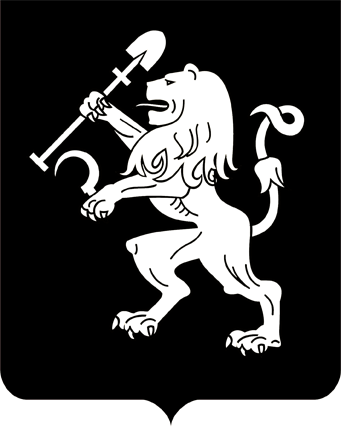 АДМИНИСТРАЦИЯ ГОРОДА КРАСНОЯРСКАПОСТАНОВЛЕНИЕОб отказе Малахову Д.Н. в предоставленииразрешения на условно разрешенный вид использования земельного участка или объекта капитального строительстваВ соответствии с ч. 9 ст. 39 Градостроительного кодекса Рос-сийской Федерации, п. 9 ст. 6 Правил землепользования и застройки  городского округа город Красноярск, утвержденных решением Красноярского городского Совета депутатов от 07.07.2015 № В-122, заключением о результатах публичных слушаний от 25.02.2020, рекомендацией комиссии по подготовке проекта Правил землепользования и застройки города Красноярска от 06.03.2020, руководствуясь ст. 41, 58, 59 Устава города Красноярска,ПОСТАНОВЛЯЮ:1. Отказать Малахову Дмитрию Николаевичу в предоставлении разрешения на условно разрешенный вид использования «для индивидуального жилищного строительства (код – 2.1)» в отношении земельного участка с кадастровым номером 24:50:0100533:49, расположенного в территориальной зоне развития жилой застройки перспективной (ПО) по адресу: Красноярский край, г. Красноярск, Октябрьский район,         ул. Садовая, 7а, участок 81, в связи с несоответствием предполагаемого к размещению объекта требованиям статьи 8 Федерального закона            от 30.12.2009 № 384-ФЗ «Технический регламент о безопасности зданий и сооружений» и пунктов 5.1, 5.2 Свода правил СП 42.13330.2016  «Градостроительство. Планировка и застройка городских и сель-         ских поселений» Актуализированная редакция СНиП 2.07.01-89*, утвержденного приказом Министерства строительства и жилищно-коммунального хозяйства Российской Федерации от 30.12.2016                     № 1034/пр.2. Настоящее постановление опубликовать в газете «Городские новости» и разместить на официальном сайте администрации города.Глава города                                                                                 С.В. Еремин31.03.2020№ 212